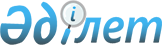 Об установлении ограничительных мероприятий
					
			Утративший силу
			
			
		
					Решение исполняющего обязанности акима Берегового сельского округа Качирского района Павлодарской области от 14 августа 2017 года № 11. Зарегистрировано Департаментом юстиции Павлодарской области 12 сентября 2017 года № 5622. Утратило силу решением акима Берегового сельского округа района Тереңкөл Павлодарской области от 26 октября 2018 года № 13 (вводится в действие со дня его первого официального опубликования)
      Сноска. Утратило силу решением акима Берегового сельского округа района Тереңкөл Павлодарской области от 26.10.2018 № 13 (вводится в действие со дня его первого официального опубликования).
      В соответствии с пунктом 2 статьи 35 Закона Республики Казахстан от 23 января 2001 года "О местном государственном управлении и самоуправлении в Республике Казахстан", подпунктом 7) статьи 10-1 Закона Республики Казахстан от 10 июля 2002 года "О ветеринарии" и на основании представления главного государственного ветеринарно-санитарного инспектора Качирского района от 30 июня 2017 года № 2-19/193 исполняющий обязанности акима Берегового сельского округа РЕШИЛ:
      1. Установить ограничительные мероприятия по факту заболевания бруцеллезом крупного рогатого скота на следующих улицах села Береговое Берегового сельского округа Качирского района:
      улица "Тәуелсіздік" с дома № 16 по дом № 36;
      улица "Мира" с дома № 12 по дом № 43;
      улица "Лермонтова" с дома № 1 по дом № 34;
      улица "Гагарина" с дома № 3 по дом № 32;
      улица "Целинная" с дома № 1 по дом № 43;
      улица "Абая" с дома № 63 по дом № 112;
      улица "1 Мая" с дома № 7 по дом № 36;
      улица "Катаева" с дома № 4 по дом № 21;
      улица "Победы" с дома № 48 по дом № 76.
      2. Государственным учреждениям "Отдел ветеринарии Качирского района" (по согласованию), "Качирская районная территориальная инспекция Комитета ветеринарного контроля и надзора Министерства сельского хозяйства Республики Казахстан" (по согласованию), республиканскому государственному учреждению "Качирское районное управление охраны общественного здоровья Департамента охраны общественного здоровья Павлодарской области Комитета охраны общественного здоровья Министерства здравоохранения Республики Казахстан" (по согласованию) для достижения ветеринарно-санитарного благополучия в выявленном эпизоотическом очаге провести необходимые ветеринарно-санитарные мероприятия.
      3. Контроль за исполнением данного решения оставляю за собой.
      4. Настоящее решение вводится в действие по истечении десяти календарных дней после дня его первого официального опубликования.
					© 2012. РГП на ПХВ «Институт законодательства и правовой информации Республики Казахстан» Министерства юстиции Республики Казахстан
				
      Исполняющий обязанности

      акима Берегового сельского округа

Р. Куланбаев

      "СОГЛАСОВАНО"

      Руководитель государственного учреждения
"Отдел ветеринарии Качирского района"

С. Мягченко

      "14" августа 2017 года

      Руководитель государственного учреждения
"Качирская районная территориальная
инспекция Комитета ветеринарного контроля и надзора
Министерства сельского хозяйства
Республики Казахстан"

С. Сарсенов

      "14" августа 2017 года

      Руководитель республиканского
государственного учреждения
"Качирское районное управление охраны
общественного здоровья Департамента охраны
общественного здоровья Павлодарской области
Комитета охраны общественного здоровья
Министерства здравоохранения
Республики Казахстан"

Т. Тыртыкаев

      "14" августа 2017 года
